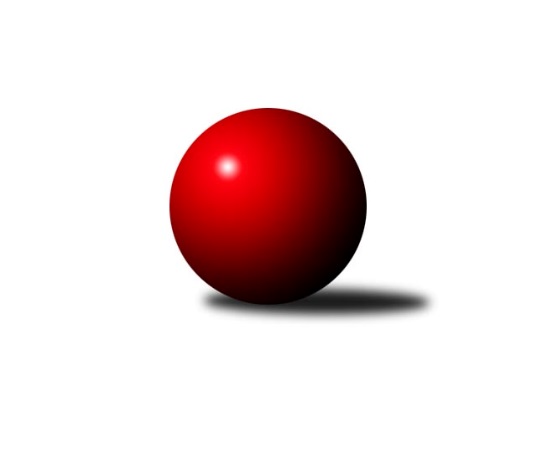 Č.10Ročník 2019/2020	18.5.2024 1. KLZ 2019/2020Statistika 10. kolaTabulka družstev:		družstvo	záp	výh	rem	proh	skore	sety	průměr	body	plné	dorážka	chyby	1.	KK Slavia Praha	11	10	0	1	64.0 : 24.0 	(159.5 : 104.5)	3368	20	2231	1137	23.1	2.	KK Slovan Rosice	9	8	0	1	53.0 : 19.0 	(133.0 : 83.0)	3363	16	2222	1141	16.9	3.	SKK Náchod	10	6	1	3	49.0 : 31.0 	(134.5 : 105.5)	3291	13	2203	1088	26.9	4.	SKK Rokycany	10	5	1	4	37.0 : 43.0 	(111.5 : 128.5)	3278	11	2192	1087	29.4	5.	TJ Spartak Přerov	10	5	1	4	36.5 : 43.5 	(107.5 : 132.5)	3246	11	2188	1058	31.7	6.	KK Blansko	10	4	1	5	41.5 : 38.5 	(133.0 : 107.0)	3230	9	2172	1058	31.9	7.	KK PSJ Jihlava	10	4	1	5	40.0 : 40.0 	(113.5 : 126.5)	3240	9	2191	1049	38.5	8.	TJ Valašské Meziříčí	9	4	0	5	33.0 : 39.0 	(104.5 : 111.5)	3267	8	2206	1060	28.1	9.	KC Zlín	10	3	1	6	34.0 : 46.0 	(106.0 : 134.0)	3193	7	2159	1034	40.7	10.	TJ Sokol Duchcov	10	2	3	5	32.0 : 48.0 	(109.0 : 131.0)	3207	7	2168	1040	35.8	11.	KK Zábřeh	10	3	0	7	32.0 : 48.0 	(111.0 : 129.0)	3150	6	2153	996	36.7	12.	KK Konstruktiva Praha	11	1	1	9	28.0 : 60.0 	(117.0 : 147.0)	3132	3	2154	978	39.2Tabulka doma:		družstvo	záp	výh	rem	proh	skore	sety	průměr	body	maximum	minimum	1.	KK Slavia Praha	6	6	0	0	39.0 : 9.0 	(92.0 : 52.0)	3410	12	3578	3306	2.	KK Slovan Rosice	4	4	0	0	26.0 : 6.0 	(60.5 : 35.5)	3393	8	3517	3284	3.	SKK Rokycany	6	4	0	2	25.0 : 23.0 	(70.5 : 73.5)	3311	8	3438	3121	4.	SKK Náchod	4	3	1	0	24.0 : 8.0 	(55.5 : 40.5)	3337	7	3401	3268	5.	KK Blansko	4	3	0	1	24.0 : 8.0 	(62.5 : 33.5)	3318	6	3406	3238	6.	KK PSJ Jihlava	4	3	0	1	22.0 : 10.0 	(54.5 : 41.5)	3205	6	3281	3122	7.	KK Zábřeh	6	3	0	3	25.0 : 23.0 	(72.5 : 71.5)	3209	6	3264	3154	8.	TJ Sokol Duchcov	6	2	2	2	23.0 : 25.0 	(69.0 : 75.0)	3321	6	3471	3180	9.	KC Zlín	6	2	1	3	23.0 : 25.0 	(68.0 : 76.0)	3063	5	3118	3008	10.	TJ Valašské Meziříčí	4	2	0	2	17.0 : 15.0 	(51.0 : 45.0)	3320	4	3360	3269	11.	TJ Spartak Přerov	4	1	1	2	12.5 : 19.5 	(40.5 : 55.5)	3271	3	3344	3174	12.	KK Konstruktiva Praha	6	1	0	5	17.0 : 31.0 	(67.0 : 77.0)	3150	2	3196	3115Tabulka venku:		družstvo	záp	výh	rem	proh	skore	sety	průměr	body	maximum	minimum	1.	KK Slovan Rosice	5	4	0	1	27.0 : 13.0 	(72.5 : 47.5)	3357	8	3437	3246	2.	KK Slavia Praha	5	4	0	1	25.0 : 15.0 	(67.5 : 52.5)	3359	8	3492	3180	3.	TJ Spartak Přerov	6	4	0	2	24.0 : 24.0 	(67.0 : 77.0)	3242	8	3499	3069	4.	SKK Náchod	6	3	0	3	25.0 : 23.0 	(79.0 : 65.0)	3283	6	3366	3204	5.	TJ Valašské Meziříčí	5	2	0	3	16.0 : 24.0 	(53.5 : 66.5)	3256	4	3373	3197	6.	SKK Rokycany	4	1	1	2	12.0 : 20.0 	(41.0 : 55.0)	3270	3	3367	3136	7.	KK PSJ Jihlava	6	1	1	4	18.0 : 30.0 	(59.0 : 85.0)	3246	3	3350	3148	8.	KK Blansko	6	1	1	4	17.5 : 30.5 	(70.5 : 73.5)	3216	3	3325	3054	9.	KC Zlín	4	1	0	3	11.0 : 21.0 	(38.0 : 58.0)	3225	2	3357	3138	10.	TJ Sokol Duchcov	4	0	1	3	9.0 : 23.0 	(40.0 : 56.0)	3179	1	3235	3059	11.	KK Konstruktiva Praha	5	0	1	4	11.0 : 29.0 	(50.0 : 70.0)	3128	1	3276	2897	12.	KK Zábřeh	4	0	0	4	7.0 : 25.0 	(38.5 : 57.5)	3135	0	3257	2995Tabulka podzimní části:		družstvo	záp	výh	rem	proh	skore	sety	průměr	body	doma	venku	1.	KK Slavia Praha	11	10	0	1	64.0 : 24.0 	(159.5 : 104.5)	3368	20 	6 	0 	0 	4 	0 	1	2.	KK Slovan Rosice	9	8	0	1	53.0 : 19.0 	(133.0 : 83.0)	3363	16 	4 	0 	0 	4 	0 	1	3.	SKK Náchod	10	6	1	3	49.0 : 31.0 	(134.5 : 105.5)	3291	13 	3 	1 	0 	3 	0 	3	4.	SKK Rokycany	10	5	1	4	37.0 : 43.0 	(111.5 : 128.5)	3278	11 	4 	0 	2 	1 	1 	2	5.	TJ Spartak Přerov	10	5	1	4	36.5 : 43.5 	(107.5 : 132.5)	3246	11 	1 	1 	2 	4 	0 	2	6.	KK Blansko	10	4	1	5	41.5 : 38.5 	(133.0 : 107.0)	3230	9 	3 	0 	1 	1 	1 	4	7.	KK PSJ Jihlava	10	4	1	5	40.0 : 40.0 	(113.5 : 126.5)	3240	9 	3 	0 	1 	1 	1 	4	8.	TJ Valašské Meziříčí	9	4	0	5	33.0 : 39.0 	(104.5 : 111.5)	3267	8 	2 	0 	2 	2 	0 	3	9.	KC Zlín	10	3	1	6	34.0 : 46.0 	(106.0 : 134.0)	3193	7 	2 	1 	3 	1 	0 	3	10.	TJ Sokol Duchcov	10	2	3	5	32.0 : 48.0 	(109.0 : 131.0)	3207	7 	2 	2 	2 	0 	1 	3	11.	KK Zábřeh	10	3	0	7	32.0 : 48.0 	(111.0 : 129.0)	3150	6 	3 	0 	3 	0 	0 	4	12.	KK Konstruktiva Praha	11	1	1	9	28.0 : 60.0 	(117.0 : 147.0)	3132	3 	1 	0 	5 	0 	1 	4Tabulka jarní části:		družstvo	záp	výh	rem	proh	skore	sety	průměr	body	doma	venku	1.	TJ Sokol Duchcov	0	0	0	0	0.0 : 0.0 	(0.0 : 0.0)	0	0 	0 	0 	0 	0 	0 	0 	2.	KK Zábřeh	0	0	0	0	0.0 : 0.0 	(0.0 : 0.0)	0	0 	0 	0 	0 	0 	0 	0 	3.	TJ Spartak Přerov	0	0	0	0	0.0 : 0.0 	(0.0 : 0.0)	0	0 	0 	0 	0 	0 	0 	0 	4.	SKK Rokycany	0	0	0	0	0.0 : 0.0 	(0.0 : 0.0)	0	0 	0 	0 	0 	0 	0 	0 	5.	SKK Náchod	0	0	0	0	0.0 : 0.0 	(0.0 : 0.0)	0	0 	0 	0 	0 	0 	0 	0 	6.	KK Slavia Praha	0	0	0	0	0.0 : 0.0 	(0.0 : 0.0)	0	0 	0 	0 	0 	0 	0 	0 	7.	KC Zlín	0	0	0	0	0.0 : 0.0 	(0.0 : 0.0)	0	0 	0 	0 	0 	0 	0 	0 	8.	TJ Valašské Meziříčí	0	0	0	0	0.0 : 0.0 	(0.0 : 0.0)	0	0 	0 	0 	0 	0 	0 	0 	9.	KK PSJ Jihlava	0	0	0	0	0.0 : 0.0 	(0.0 : 0.0)	0	0 	0 	0 	0 	0 	0 	0 	10.	KK Konstruktiva Praha	0	0	0	0	0.0 : 0.0 	(0.0 : 0.0)	0	0 	0 	0 	0 	0 	0 	0 	11.	KK Slovan Rosice	0	0	0	0	0.0 : 0.0 	(0.0 : 0.0)	0	0 	0 	0 	0 	0 	0 	0 	12.	KK Blansko	0	0	0	0	0.0 : 0.0 	(0.0 : 0.0)	0	0 	0 	0 	0 	0 	0 	0 Zisk bodů pro družstvo:		jméno hráče	družstvo	body	zápasy	v %	dílčí body	sety	v %	1.	Natálie Topičová 	KK Slovan Rosice 	9	/	9	(100%)	31.5	/	36	(88%)	2.	Olga Hejhalová 	KK Slavia Praha 	9	/	11	(82%)	32	/	44	(73%)	3.	Martina Hrdinová 	SKK Náchod 	8	/	9	(89%)	28.5	/	36	(79%)	4.	Jana Braunová 	KK PSJ Jihlava 	8	/	9	(89%)	26	/	36	(72%)	5.	Simona Koutníková 	TJ Sokol Duchcov 	8	/	10	(80%)	26.5	/	40	(66%)	6.	Lenka Kalová st.	KK Blansko  	7.5	/	10	(75%)	28.5	/	40	(71%)	7.	Lucie Vaverková 	KK Slovan Rosice 	7	/	9	(78%)	25	/	36	(69%)	8.	Edita Koblížková 	KK Konstruktiva Praha  	7	/	10	(70%)	28	/	40	(70%)	9.	Vladimíra Malinská 	KK Slavia Praha 	7	/	10	(70%)	26	/	40	(65%)	10.	Michaela Provazníková 	SKK Rokycany 	7	/	10	(70%)	25	/	40	(63%)	11.	Vlasta Kohoutová 	KK Slavia Praha 	7	/	11	(64%)	24.5	/	44	(56%)	12.	Helena Gruszková 	KK Slavia Praha 	6	/	8	(75%)	19.5	/	32	(61%)	13.	Lenka Horňáková 	KK Zábřeh 	6	/	9	(67%)	21.5	/	36	(60%)	14.	Aneta Cvejnová 	SKK Náchod 	6	/	9	(67%)	18.5	/	36	(51%)	15.	Jana Čiháková 	KK Konstruktiva Praha  	6	/	10	(60%)	22.5	/	40	(56%)	16.	Helena Daňková 	KK Blansko  	6	/	10	(60%)	22	/	40	(55%)	17.	Lenka Concepción 	KK PSJ Jihlava 	6	/	10	(60%)	17.5	/	40	(44%)	18.	Eliška Petrů 	KK Blansko  	5.5	/	8	(69%)	19	/	32	(59%)	19.	Lucie Nevřivová 	KK Blansko  	5	/	6	(83%)	20	/	24	(83%)	20.	Zuzana Machalová 	TJ Spartak Přerov 	5	/	7	(71%)	18	/	28	(64%)	21.	Alena Kantnerová 	KK Slovan Rosice 	5	/	7	(71%)	17.5	/	28	(63%)	22.	Adéla Pechová 	TJ Sokol Duchcov 	5	/	8	(63%)	20	/	32	(63%)	23.	Šárka Marková 	KK Slavia Praha 	5	/	8	(63%)	19	/	32	(59%)	24.	Michaela Kučerová 	KK Slavia Praha 	5	/	8	(63%)	17.5	/	32	(55%)	25.	Ivana Kaanová 	KK Slavia Praha 	5	/	8	(63%)	17	/	32	(53%)	26.	Bohdana Jankových 	KC Zlín 	5	/	8	(63%)	16.5	/	32	(52%)	27.	Karolína Derahová 	KK PSJ Jihlava 	5	/	8	(63%)	15.5	/	32	(48%)	28.	Lenka Findejsová 	SKK Rokycany 	5	/	8	(63%)	15.5	/	32	(48%)	29.	Petra Najmanová 	KK Konstruktiva Praha  	5	/	9	(56%)	20	/	36	(56%)	30.	Nikol Plačková 	TJ Sokol Duchcov 	5	/	10	(50%)	23	/	40	(58%)	31.	Kristýna Štreitová 	TJ Valašské Meziříčí 	4.5	/	6	(75%)	14	/	24	(58%)	32.	Zdeňka Ševčíková 	KK Blansko  	4.5	/	10	(45%)	21.5	/	40	(54%)	33.	Nikola Tatoušková 	KK Slovan Rosice 	4	/	5	(80%)	13	/	20	(65%)	34.	Michaela Matlachová 	KC Zlín 	4	/	5	(80%)	12.5	/	20	(63%)	35.	Anna Štraufová 	KK Slovan Rosice 	4	/	5	(80%)	12	/	20	(60%)	36.	Šárka Dvořáková 	KK PSJ Jihlava 	4	/	6	(67%)	14	/	24	(58%)	37.	Markéta Vlčková 	TJ Valašské Meziříčí 	4	/	6	(67%)	14	/	24	(58%)	38.	Michaela Beňová 	TJ Spartak Přerov 	4	/	6	(67%)	14	/	24	(58%)	39.	Petra Dočkalová 	KK PSJ Jihlava 	4	/	6	(67%)	12	/	24	(50%)	40.	Monika Pavelková 	TJ Spartak Přerov 	4	/	7	(57%)	18	/	28	(64%)	41.	Nina Brožková 	SKK Náchod 	4	/	7	(57%)	17.5	/	28	(63%)	42.	Lenka Menšíková 	KC Zlín 	4	/	7	(57%)	14.5	/	28	(52%)	43.	Kateřina Majerová 	SKK Náchod 	4	/	7	(57%)	14	/	28	(50%)	44.	Šárka Majerová 	SKK Náchod 	4	/	8	(50%)	21	/	32	(66%)	45.	Jitka Killarová 	KK Zábřeh 	4	/	8	(50%)	18.5	/	32	(58%)	46.	Terezie Krákorová 	SKK Rokycany 	4	/	8	(50%)	16.5	/	32	(52%)	47.	Nikola Portyšová 	SKK Náchod 	4	/	8	(50%)	16	/	32	(50%)	48.	Andrea Axmanová 	KK Slovan Rosice 	4	/	9	(44%)	18	/	36	(50%)	49.	Ivana Marančáková 	TJ Valašské Meziříčí 	4	/	9	(44%)	18	/	36	(50%)	50.	Lenka Kubová 	KK Zábřeh 	4	/	10	(40%)	18	/	40	(45%)	51.	Pavla Čípová 	TJ Valašské Meziříčí 	3.5	/	5	(70%)	10	/	20	(50%)	52.	Pavlína Procházková 	TJ Spartak Přerov 	3.5	/	10	(35%)	18	/	40	(45%)	53.	Nikola Tobolová 	TJ Valašské Meziříčí 	3	/	3	(100%)	8.5	/	12	(71%)	54.	Petra Šustková 	KC Zlín 	3	/	4	(75%)	9.5	/	16	(59%)	55.	Linda Lidman 	SKK Rokycany 	3	/	5	(60%)	12	/	20	(60%)	56.	Natálie Trochtová 	KC Zlín 	3	/	5	(60%)	10.5	/	20	(53%)	57.	Denisa Pytlíková 	SKK Rokycany 	3	/	6	(50%)	15	/	24	(63%)	58.	Marcela Balvínová 	KK Zábřeh 	3	/	7	(43%)	12	/	28	(43%)	59.	Martina Janyšková 	TJ Spartak Přerov 	3	/	8	(38%)	12.5	/	32	(39%)	60.	Barbora Janyšková 	TJ Spartak Přerov 	3	/	8	(38%)	10.5	/	32	(33%)	61.	Martina Zimáková 	KC Zlín 	3	/	9	(33%)	16	/	36	(44%)	62.	Romana Švubová 	KK Zábřeh 	3	/	9	(33%)	15.5	/	36	(43%)	63.	Barbora Ambrová 	TJ Sokol Duchcov 	3	/	9	(33%)	14.5	/	36	(40%)	64.	Tereza Chlumská 	KK Konstruktiva Praha  	3	/	9	(33%)	13	/	36	(36%)	65.	Kamila Chládková 	KK Zábřeh 	3	/	9	(33%)	13	/	36	(36%)	66.	Veronika Horková 	SKK Rokycany 	3	/	9	(33%)	11.5	/	36	(32%)	67.	Ludmila Johnová 	KK Konstruktiva Praha  	2	/	2	(100%)	7	/	8	(88%)	68.	Olga Ollingerová 	KK Zábřeh 	2	/	2	(100%)	4	/	8	(50%)	69.	Eliška Boučková 	SKK Náchod 	2	/	3	(67%)	7	/	12	(58%)	70.	Aneta Ondovčáková 	KK Slovan Rosice 	2	/	3	(67%)	6	/	12	(50%)	71.	Zuzana Slovenčíková 	KC Zlín 	2	/	5	(40%)	9	/	20	(45%)	72.	Iva Rosendorfová 	KK Slovan Rosice 	2	/	5	(40%)	9	/	20	(45%)	73.	Šárka Vacková 	KK PSJ Jihlava 	2	/	5	(40%)	8.5	/	20	(43%)	74.	Adriana Svobodová 	KC Zlín 	2	/	5	(40%)	8.5	/	20	(43%)	75.	Soňa Lahodová 	KK Blansko  	2	/	6	(33%)	8	/	24	(33%)	76.	Michaela Bagári 	TJ Valašské Meziříčí 	2	/	8	(25%)	10.5	/	32	(33%)	77.	Marie Chlumská 	KK Konstruktiva Praha  	2	/	8	(25%)	9.5	/	32	(30%)	78.	Anna Mašlaňová 	TJ Spartak Přerov 	2	/	10	(20%)	14	/	40	(35%)	79.	Markéta Hofmanová 	TJ Sokol Duchcov 	1	/	1	(100%)	3	/	4	(75%)	80.	Denisa Nálevková 	SKK Náchod 	1	/	1	(100%)	2.5	/	4	(63%)	81.	Pavlína Kubitová 	TJ Sokol Duchcov 	1	/	2	(50%)	4	/	8	(50%)	82.	Štěpánka Vytisková 	SKK Rokycany 	1	/	3	(33%)	3	/	12	(25%)	83.	Simona Matulová 	KK PSJ Jihlava 	1	/	4	(25%)	7	/	16	(44%)	84.	Natálie Součková 	KK Blansko  	1	/	4	(25%)	7	/	16	(44%)	85.	Jana Navláčilová 	TJ Valašské Meziříčí 	1	/	4	(25%)	6	/	16	(38%)	86.	Dita Trochtová 	KC Zlín 	1	/	4	(25%)	2.5	/	16	(16%)	87.	Eva Rosendorfská 	KK PSJ Jihlava 	1	/	6	(17%)	7	/	24	(29%)	88.	Monika Radová 	TJ Sokol Duchcov 	1	/	6	(17%)	7	/	24	(29%)	89.	Klára Tobolová 	TJ Valašské Meziříčí 	1	/	7	(14%)	13	/	28	(46%)	90.	Kateřina Kotoučová 	KK Konstruktiva Praha  	1	/	7	(14%)	7	/	28	(25%)	91.	Daniela Pochylová 	SKK Rokycany 	1	/	7	(14%)	6	/	28	(21%)	92.	Naděžda Novotná 	KK Konstruktiva Praha  	0	/	1	(0%)	2	/	4	(50%)	93.	Dana Uhříková 	TJ Valašské Meziříčí 	0	/	1	(0%)	2	/	4	(50%)	94.	Miroslava Utikalová 	SKK Rokycany 	0	/	1	(0%)	2	/	4	(50%)	95.	Dana Musilová 	KK Blansko  	0	/	1	(0%)	2	/	4	(50%)	96.	Petra Háková 	SKK Rokycany 	0	/	1	(0%)	2	/	4	(50%)	97.	Kristýna Pavelková 	TJ Valašské Meziříčí 	0	/	1	(0%)	1	/	4	(25%)	98.	Věra Skoumalová 	KC Zlín 	0	/	1	(0%)	0	/	4	(0%)	99.	Ilona Bezdíčková 	SKK Náchod 	0	/	1	(0%)	0	/	4	(0%)	100.	Miroslava Žáková 	TJ Sokol Duchcov 	0	/	2	(0%)	3	/	8	(38%)	101.	Lucie Moravcová 	SKK Náchod 	0	/	2	(0%)	2	/	8	(25%)	102.	Monika Kočí 	TJ Spartak Přerov 	0	/	2	(0%)	1.5	/	8	(19%)	103.	Eva Wendl 	KK Slovan Rosice 	0	/	2	(0%)	1	/	8	(13%)	104.	Kateřina Ambrová 	TJ Sokol Duchcov 	0	/	2	(0%)	1	/	8	(13%)	105.	Martina Melchertová 	KK PSJ Jihlava 	0	/	3	(0%)	2	/	12	(17%)	106.	Dana Wiedermannová 	KK Zábřeh 	0	/	5	(0%)	6.5	/	20	(33%)	107.	Ivana Hrouzová 	KK Blansko  	0	/	5	(0%)	5	/	20	(25%)	108.	Martina Starecki 	KK Konstruktiva Praha  	0	/	5	(0%)	3	/	20	(15%)	109.	Růžena Svobodová 	TJ Sokol Duchcov 	0	/	9	(0%)	6	/	36	(17%)Průměry na kuželnách:		kuželna	průměr	plné	dorážka	chyby	výkon na hráče	1.	KK Slavia Praha, 1-4	3347	2237	1109	28.8	(557.9)	2.	Duchcov, 1-4	3323	2231	1092	32.8	(553.9)	3.	KK Slovan Rosice, 1-4	3323	2218	1104	24.1	(553.9)	4.	TJ Spartak Přerov, 1-4	3317	2210	1106	28.6	(552.8)	5.	SKK Rokycany, 1-4	3313	2232	1080	29.5	(552.3)	6.	TJ Valašské Meziříčí, 1-4	3310	2216	1094	26.4	(551.8)	7.	SKK Nachod, 1-4	3293	2198	1095	28.3	(548.9)	8.	KK Blansko, 1-6	3273	2195	1077	27.8	(545.6)	9.	KK Zábřeh, 1-4	3206	2175	1030	35.3	(534.3)	10.	KK Konstruktiva Praha, 2-5	3176	2151	1024	35.5	(529.4)	11.	KK PSJ Jihlava, 1-4	3174	2152	1021	35.4	(529.0)	12.	KC Zlín, 1-4	3081	2106	974	42.4	(513.6)Nejlepší výkony na kuželnách:KK Slavia Praha, 1-4KK Slavia Praha	3578	3. kolo	Martina Hrdinová 	SKK Náchod	625	10. koloKK Slavia Praha	3453	5. kolo	Olga Hejhalová 	KK Slavia Praha	624	10. koloKK Slavia Praha	3434	8. kolo	Vladimíra Malinská 	KK Slavia Praha	620	3. koloKC Zlín	3357	3. kolo	Helena Gruszková 	KK Slavia Praha	615	3. koloKK Slavia Praha	3356	10. kolo	Olga Hejhalová 	KK Slavia Praha	615	5. koloSKK Náchod	3352	10. kolo	Olga Hejhalová 	KK Slavia Praha	605	8. koloKK Slavia Praha	3330	6. kolo	Vladimíra Malinská 	KK Slavia Praha	602	5. koloKK Slavia Praha	3306	1. kolo	Adriana Svobodová 	KC Zlín	601	3. koloKK Konstruktiva Praha 	3276	5. kolo	Vlasta Kohoutová 	KK Slavia Praha	599	3. koloTJ Valašské Meziříčí	3253	1. kolo	Helena Gruszková 	KK Slavia Praha	597	5. koloDuchcov, 1-4TJ Spartak Přerov	3499	3. kolo	Simona Koutníková 	TJ Sokol Duchcov	629	10. koloTJ Sokol Duchcov	3471	3. kolo	Simona Koutníková 	TJ Sokol Duchcov	621	3. koloTJ Sokol Duchcov	3395	10. kolo	Alena Kantnerová 	KK Slovan Rosice	611	10. koloKK Slovan Rosice	3387	10. kolo	Barbora Janyšková 	TJ Spartak Přerov	609	3. koloSKK Rokycany	3367	8. kolo	Simona Koutníková 	TJ Sokol Duchcov	606	1. koloKK Blansko 	3325	1. kolo	Natálie Topičová 	KK Slovan Rosice	606	10. koloTJ Sokol Duchcov	3316	1. kolo	Zuzana Machalová 	TJ Spartak Přerov	605	3. koloTJ Sokol Duchcov	3311	8. kolo	Linda Lidman 	SKK Rokycany	605	8. koloTJ Sokol Duchcov	3254	5. kolo	Lucie Nevřivová 	KK Blansko 	599	1. koloKK Zábřeh	3204	5. kolo	Simona Koutníková 	TJ Sokol Duchcov	594	8. koloKK Slovan Rosice, 1-4KK Slovan Rosice	3517	1. kolo	Natálie Topičová 	KK Slovan Rosice	643	3. koloKK Slovan Rosice	3427	9. kolo	Natálie Topičová 	KK Slovan Rosice	626	1. koloKK Slovan Rosice	3421	5. kolo	Nikola Tatoušková 	KK Slovan Rosice	612	9. koloKK Slavia Praha	3370	9. kolo	Lucie Vaverková 	KK Slovan Rosice	608	5. koloKK Slovan Rosice	3345	3. kolo	Andrea Axmanová 	KK Slovan Rosice	600	1. koloTJ Valašské Meziříčí	3293	5. kolo	Natálie Topičová 	KK Slovan Rosice	598	5. koloKK Slovan Rosice	3284	7. kolo	Anna Štraufová 	KK Slovan Rosice	593	1. koloSKK Náchod	3230	3. kolo	Nikola Portyšová 	SKK Náchod	590	3. koloKC Zlín	3175	7. kolo	Vladimíra Malinská 	KK Slavia Praha	589	9. koloKK PSJ Jihlava	3171	1. kolo	Olga Hejhalová 	KK Slavia Praha	587	9. koloTJ Spartak Přerov, 1-4KK Slovan Rosice	3437	6. kolo	Natálie Topičová 	KK Slovan Rosice	630	6. koloKK Slavia Praha	3432	2. kolo	Olga Hejhalová 	KK Slavia Praha	623	2. koloTJ Spartak Přerov	3344	4. kolo	Pavlína Procházková 	TJ Spartak Přerov	597	6. koloSKK Rokycany	3342	4. kolo	Anna Mašlaňová 	TJ Spartak Přerov	585	6. koloTJ Spartak Přerov	3283	6. kolo	Lucie Vaverková 	KK Slovan Rosice	582	6. koloTJ Spartak Přerov	3281	8. kolo	Martina Janyšková 	TJ Spartak Přerov	580	8. koloKK Blansko 	3243	8. kolo	Michaela Beňová 	TJ Spartak Přerov	580	4. koloTJ Spartak Přerov	3174	2. kolo	Vlasta Kohoutová 	KK Slavia Praha	578	2. kolo		. kolo	Štěpánka Vytisková 	SKK Rokycany	576	4. kolo		. kolo	Iva Rosendorfová 	KK Slovan Rosice	573	6. koloSKK Rokycany, 1-4KK Slavia Praha	3492	7. kolo	Jana Braunová 	KK PSJ Jihlava	637	10. koloSKK Rokycany	3438	10. kolo	Olga Hejhalová 	KK Slavia Praha	636	7. koloSKK Rokycany	3413	3. kolo	Michaela Provazníková 	SKK Rokycany	617	3. koloTJ Valašské Meziříčí	3373	3. kolo	Ivana Marančáková 	TJ Valašské Meziříčí	606	3. koloKK PSJ Jihlava	3350	10. kolo	Michaela Matlachová 	KC Zlín	604	5. koloSKK Rokycany	3315	7. kolo	Denisa Pytlíková 	SKK Rokycany	602	3. koloSKK Rokycany	3304	9. kolo	Terezie Krákorová 	SKK Rokycany	598	10. koloSKK Rokycany	3274	1. kolo	Vlasta Kohoutová 	KK Slavia Praha	597	7. koloSKK Náchod	3254	1. kolo	Denisa Pytlíková 	SKK Rokycany	595	7. koloKC Zlín	3231	5. kolo	Linda Lidman 	SKK Rokycany	588	3. koloTJ Valašské Meziříčí, 1-4SKK Náchod	3366	6. kolo	Jana Braunová 	KK PSJ Jihlava	608	4. koloTJ Valašské Meziříčí	3360	6. kolo	Kristýna Štreitová 	TJ Valašské Meziříčí	594	9. koloTJ Valašské Meziříčí	3332	2. kolo	Martina Hrdinová 	SKK Náchod	585	6. koloTJ Valašské Meziříčí	3318	4. kolo	Simona Koutníková 	TJ Sokol Duchcov	578	2. koloKK PSJ Jihlava	3314	4. kolo	Kristýna Štreitová 	TJ Valašské Meziříčí	578	2. koloTJ Spartak Přerov	3295	9. kolo	Zuzana Machalová 	TJ Spartak Přerov	577	9. koloTJ Valašské Meziříčí	3269	9. kolo	Markéta Vlčková 	TJ Valašské Meziříčí	575	2. koloTJ Sokol Duchcov	3231	2. kolo	Markéta Vlčková 	TJ Valašské Meziříčí	574	6. kolo		. kolo	Šárka Dvořáková 	KK PSJ Jihlava	574	4. kolo		. kolo	Jana Navláčilová 	TJ Valašské Meziříčí	573	6. koloSKK Nachod, 1-4SKK Náchod	3401	9. kolo	Lenka Kalová st.	KK Blansko 	599	5. koloSKK Náchod	3372	7. kolo	Eliška Boučková 	SKK Náchod	587	9. koloSKK Náchod	3305	2. kolo	Nina Brožková 	SKK Náchod	586	7. koloSKK Náchod	3268	5. kolo	Martina Hrdinová 	SKK Náchod	585	2. koloKK Zábřeh	3257	9. kolo	Aneta Cvejnová 	SKK Náchod	583	5. koloKK PSJ Jihlava	3254	2. kolo	Nikola Portyšová 	SKK Náchod	582	7. koloKK Blansko 	3250	5. kolo	Aneta Cvejnová 	SKK Náchod	582	2. koloTJ Spartak Přerov	3242	7. kolo	Martina Hrdinová 	SKK Náchod	579	5. kolo		. kolo	Natálie Součková 	KK Blansko 	579	5. kolo		. kolo	Kateřina Majerová 	SKK Náchod	578	9. koloKK Blansko, 1-6KK Blansko 	3406	2. kolo	Natálie Topičová 	KK Slovan Rosice	591	4. koloKK Blansko 	3339	7. kolo	Zdeňka Ševčíková 	KK Blansko 	591	2. koloKK Slovan Rosice	3295	4. kolo	Lucie Vaverková 	KK Slovan Rosice	583	4. koloKK Blansko 	3290	9. kolo	Lucie Nevřivová 	KK Blansko 	583	2. koloTJ Valašské Meziříčí	3247	7. kolo	Zdeňka Ševčíková 	KK Blansko 	583	7. koloKK Blansko 	3238	4. kolo	Zdeňka Ševčíková 	KK Blansko 	576	4. koloSKK Rokycany	3235	2. kolo	Lucie Nevřivová 	KK Blansko 	575	7. koloKC Zlín	3138	9. kolo	Lenka Kalová st.	KK Blansko 	568	9. kolo		. kolo	Lucie Nevřivová 	KK Blansko 	566	9. kolo		. kolo	Linda Lidman 	SKK Rokycany	566	2. koloKK Zábřeh, 1-4KK Slovan Rosice	3422	8. kolo	Natálie Topičová 	KK Slovan Rosice	606	8. koloKK Slavia Praha	3323	4. kolo	Jitka Killarová 	KK Zábřeh	603	6. koloKK Zábřeh	3264	6. kolo	Lucie Vaverková 	KK Slovan Rosice	598	8. koloKK Zábřeh	3251	4. kolo	Michaela Kučerová 	KK Slavia Praha	598	4. koloKK Zábřeh	3242	10. kolo	Romana Švubová 	KK Zábřeh	585	10. koloTJ Spartak Přerov	3194	1. kolo	Jitka Killarová 	KK Zábřeh	582	8. koloKK Zábřeh	3182	1. kolo	Alena Kantnerová 	KK Slovan Rosice	581	8. koloKK Zábřeh	3158	8. kolo	Lenka Kubová 	KK Zábřeh	577	4. koloKK Zábřeh	3154	3. kolo	Kamila Chládková 	KK Zábřeh	573	3. koloSKK Rokycany	3136	6. kolo	Nikola Tatoušková 	KK Slovan Rosice	568	8. koloKK Konstruktiva Praha, 2-5KK Blansko 	3277	6. kolo	Natálie Topičová 	KK Slovan Rosice	590	2. koloKK Slovan Rosice	3246	2. kolo	Petra Najmanová 	KK Konstruktiva Praha 	589	6. koloSKK Náchod	3204	4. kolo	Edita Koblížková 	KK Konstruktiva Praha 	574	8. koloTJ Valašské Meziříčí	3197	8. kolo	Lenka Kalová st.	KK Blansko 	573	6. koloKK Konstruktiva Praha 	3196	10. kolo	Lucie Vaverková 	KK Slovan Rosice	570	2. koloKK Konstruktiva Praha 	3179	8. kolo	Edita Koblížková 	KK Konstruktiva Praha 	570	10. koloKK Konstruktiva Praha 	3160	4. kolo	Nina Brožková 	SKK Náchod	567	4. koloKK Konstruktiva Praha 	3121	6. kolo	Eliška Petrů 	KK Blansko 	558	6. koloKK Konstruktiva Praha 	3115	2. kolo	Petra Najmanová 	KK Konstruktiva Praha 	558	4. koloTJ Spartak Přerov	3069	10. kolo	Jana Čiháková 	KK Konstruktiva Praha 	556	10. koloKK PSJ Jihlava, 1-4KK PSJ Jihlava	3281	9. kolo	Jana Braunová 	KK PSJ Jihlava	597	7. koloKK PSJ Jihlava	3231	3. kolo	Eliška Petrů 	KK Blansko 	594	3. koloTJ Sokol Duchcov	3189	9. kolo	Simona Koutníková 	TJ Sokol Duchcov	585	9. koloKK PSJ Jihlava	3186	7. kolo	Jana Braunová 	KK PSJ Jihlava	583	9. koloTJ Spartak Přerov	3154	5. kolo	Jana Braunová 	KK PSJ Jihlava	581	3. koloKK Blansko 	3145	3. kolo	Jana Braunová 	KK PSJ Jihlava	568	5. koloKK PSJ Jihlava	3122	5. kolo	Karolína Derahová 	KK PSJ Jihlava	566	9. koloKK Zábřeh	3085	7. kolo	Šárka Dvořáková 	KK PSJ Jihlava	562	3. kolo		. kolo	Barbora Janyšková 	TJ Spartak Přerov	558	5. kolo		. kolo	Eva Rosendorfská 	KK PSJ Jihlava	556	7. koloKC Zlín, 1-4SKK Náchod	3292	8. kolo	Simona Koutníková 	TJ Sokol Duchcov	608	4. koloTJ Valašské Meziříčí	3210	10. kolo	Šárka Majerová 	SKK Náchod	595	8. koloKK PSJ Jihlava	3148	6. kolo	Jana Braunová 	KK PSJ Jihlava	572	6. koloKC Zlín	3118	1. kolo	Nikola Portyšová 	SKK Náchod	567	8. koloKC Zlín	3092	6. kolo	Markéta Vlčková 	TJ Valašské Meziříčí	567	10. koloKC Zlín	3079	2. kolo	Bohdana Jankových 	KC Zlín	562	2. koloTJ Sokol Duchcov	3059	4. kolo	Martina Hrdinová 	SKK Náchod	557	8. koloKC Zlín	3056	4. kolo	Pavla Čípová 	TJ Valašské Meziříčí	557	10. koloKC Zlín	3024	10. kolo	Lenka Menšíková 	KC Zlín	552	10. koloKC Zlín	3008	8. kolo	Martina Zimáková 	KC Zlín	552	1. koloČetnost výsledků:	8.0 : 0.0	4x	7.0 : 1.0	9x	6.5 : 1.5	1x	6.0 : 2.0	11x	5.5 : 2.5	1x	5.0 : 3.0	9x	4.0 : 4.0	5x	3.0 : 5.0	8x	2.0 : 6.0	7x	1.0 : 7.0	5x